Sociology of Personal Life is a Year 1 course unit in Sociology at The University of Manchester with approximately 400 students. In collaboration with the course unit convenor, Professor Sue Heath, ESSTED developed a tutorial about living alone or single living. Using data from the UK social survey Understanding Society, we compiled a series of tables giving insight into the characteristics of those living alone compared to those living in other household arrangements. The empirical evidence, along with the theoretical background provided by the lecture and tutorial reading, supports discussion of stigma, stereotypes and social norms and how they connect with gender and life stage. Additionally, students can be encouraged to question the relationship between theory and empirical evidence and how we can investigate the social world.  An introduction to quantitative research The tutorial introduces first year students to quantitative data as an integral part of sociological study. With the example of Understanding Society, students learn about survey research and how survey data is available to researchers through the UK Data Service.  Developing quantitative skillsStudents learn and apply core quantitative concepts and skills that used to read the story of a table or graph, including:How to decipher a table using the table title, the row and column headings and any footnotesTerminology such as sample size, frequencies and variablesThe use of ratios and percentages to compare groups How to examine the table cells, especially the difference between row and column percentagesStudents could be shown how to calculate ratios as a tool for making comparisons. Learning and applying these quantitative skills provides students with a base in which to engage with the quantitative evidence they come across during their degree programme and sets the foundations for learning more complex quantitative skills in methods courses.  Critical skillsThe tutorial supports critical reflection of observed patterns and how to relate empirical data to theoretical ideas. For example, the data shows that those living alone show averagely lower life satisfaction. Students can be asked to reflect on this pattern and develop theoretical explanations, considering both direct and indirect reasons. These types of critical reflection help introduce first year students to analytical concepts such as the difference between association and causality with reference to real data and a substantive theme. Students can be asked to critically reflect on the measurement and categorisation of living arrangements, socio-economic classifications and concepts such as life satisfaction. There is opportunity to introduce the concept of statistical significance with a focus on conceptual understanding and interpretative skills, rather than technical or statistical skills. For example, the data shows there is a small but statistically significant association between ‘living alone’ and ‘frequency of talking with neighbours’. However, we can question the substantive significance of such a relationship since The differences are only small What does the variable ‘frequency of talking with neighbours’ measure? Would an alternative variable offer more meaningful results? Might it be more insightful to examine differences by age or gender? Further ResourcesTutorial on Living Alone: Tutorial Discussion points and Tutor notes (word document) and supporting Data (Excel file)Course unit outline (PDF) and Example exam paper (word) The Understanding Society website provides detailed information about the survey and friendly summaries of key findings and short videos. (https://www.understandingsociety.ac.uk/)Understanding Society and a wealth of other survey data can be accessed through the UK Data Service (http://ukdataservice.ac.uk/) 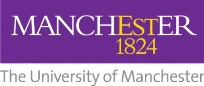 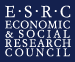 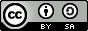 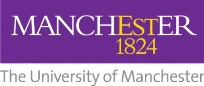 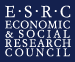 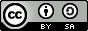 